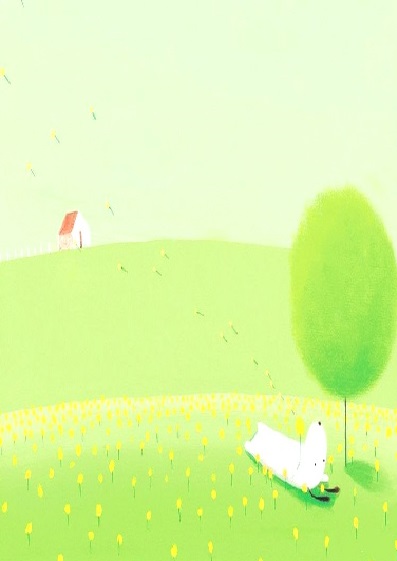 導師:  陳可杰               系別班級:企業電子化學位學程四年級甲班得獎感言: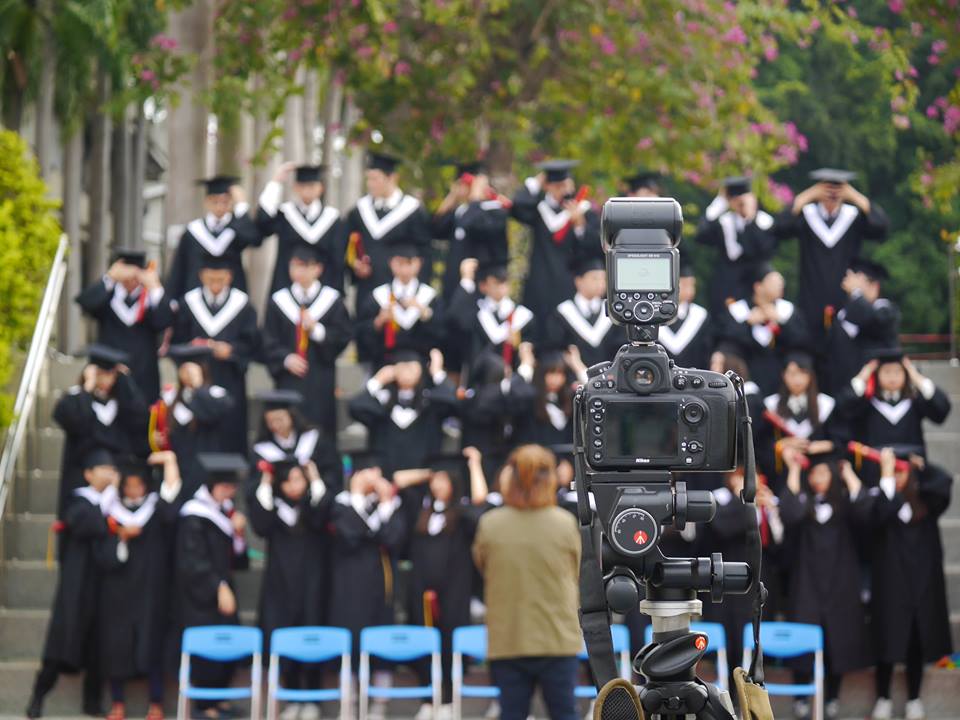 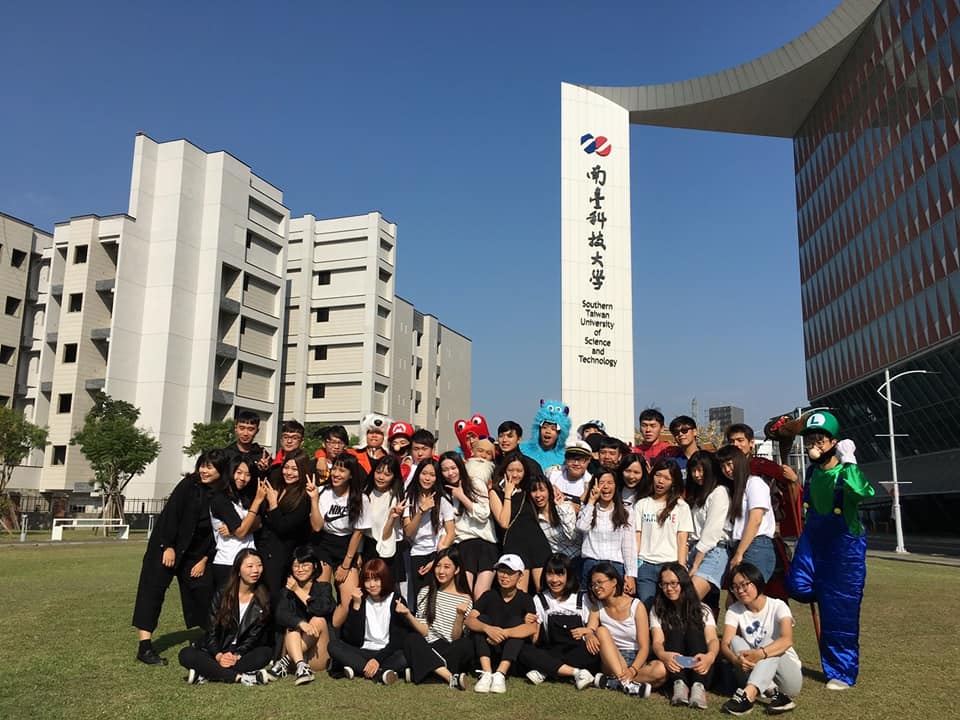 